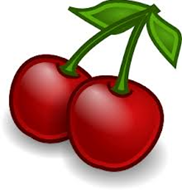 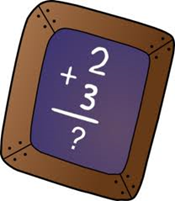 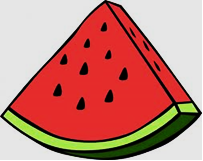 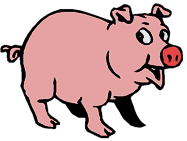 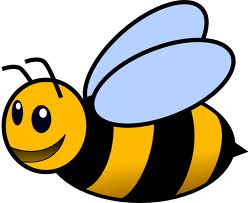 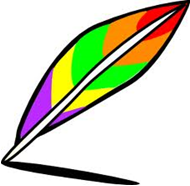 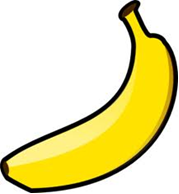 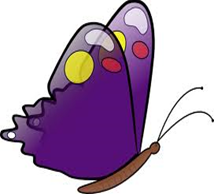 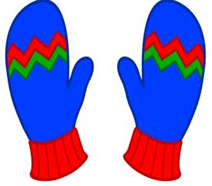 ċsdħnrbfiĊSDĦNRBFI